ニューズについて話しましょう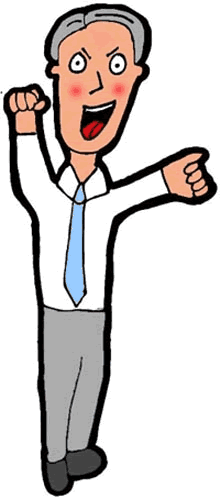 Useful phrases for talking about things you heard/saw on the news. NEWS SOURCE で読みましたが、 EVENTがこった (happened)そうです。NEWS SOURCEで見ましたが、 EVENTがわれる(take place)ということです。PLACEで、　EVENTがあったそうです。PLACEで、　EVENTが(occur)したのことです。Use these examples and talk about what you heard.新聞　－　の６時ごろ、東京で、電車のがあった。ニュース　－　、　オーストラリアで、(flood)がした。ニュース　－　の、が　にする(landing)おそれがある(be in danger of)。新聞　－　をこしたはそのまま走りって(ran away)、けがは４０になくなった。Useful phrases for talking about things you heard from a friend 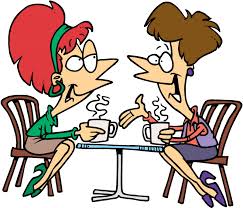 PERSONからの話ですが、DETAILSだそうです。PERSONが言ってましたが、DETAILSですって。PERSONから聞いたんだけど、DETAILSだとか言いてました。Use these examples and talk about what you heard.母　－　オーストラリアでは、今年は雨が少なかったけど、が (big harvest) なんだ。　－　には、がった。　－　カナダでも、日本のがえた(increase)。父　－　のに、がきた。